Challenge Course Instructor Training 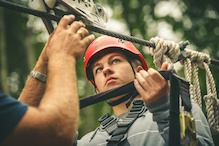 2018-19Register and Pay on-line at the training section on the Council website: http://stlbsa.org/training/adult/rock-climbingOne Day Orientation Training Schedule and InformationSaturday Oct 27 at Camp Joy: Meet at 8am at “O” Pavilion next to main parking lot.Sunday Oct 28 at Beaumont: Meet at 8am at Emerson Center parking lot.Sunday June 9 at Beaumont: Meet at 8am at Emerson Center parking lot.All one-day classes will be finished by 4pm.FEES: Initial weekend training: $25 – includes bandana, notebook, and two patches.If you have taken Rock Climbing Training bring your notebook, only $5.One day orientation training: $5There is a class size limit for the Initial Weekend Training. Training reservations are on a first paid, first trained basis. Help us to prepare for training by registering. Best to do in advance but you can call at the last minute so we can make room for you.  No limit for the 1 Day Orientation training but you must preregister.Boys Scouts of America | Greater St. Louis Area CouncilInitial Weekend Training Schedule and InformationWednesday evening session: 7pm at Beaumont (Emerson Center, downstairs in Theatre Room) or Cohen Service Center (Belleville IL).When making your reservation, indicate which session you will attend – if no one selects the Belleville Service Center, no staff will be present there.On Wednesday night you will get trained on knots, receive a detailed equipment list, and training about equipment and what to bring for the weekend training and camping at S Bar F.Saturday morning (Sept 29 or May 4): Meet at Nim’s Lake Overlook parking lot at S Bar F Scout Ranch at approximately 7:30am. We hike out of the parking lot at 8am sharp – don’t be late, we leave at 8am with or without you.Sunday (Sept 30 or May 5): We will finish the training about 5pm.